CÔNG TY TNHH QUINN HÀ NỘI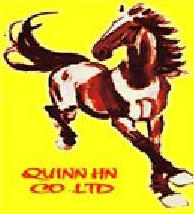 Chi nhánh Thành Phố Hồ Chí MinhTHÔNG BÁO TUYỂN SINH DU HỌC NHẬT BẢNKỲ THÁNG 04/2021ĐIỀU KIỆN THAM GIA Đã tốt nghiệp THPT trở lên.(TN không quá 4 năm)Đã đủ tuổi từ 18 trở lên.Có khả năng học ngoại ngữ (tiếng Nhật).Có người bảo lãnh tài chính. SỐ LƯỢNG TUYỂN40 ngườiTHỜI HẠN ĐĂNG KÝNhận hồ sơ đến hết ngày 17 tháng 10 năm 2020HỌC PHÍKÝ TÚC XÁPhí 6000 yên/tháng 1.200.000 đồngCách trường học 5 phút đi bộ.Sạch,đẹp,thoáng mát.VIỆC LÀM THÊM Làm 4 tiếng/ngày Tuần làm 28 tiếng Lương khoảng 11.000 yên/tháng  22.000.000 đồng (chưa tính lương làm thêm vào những kỳ nghỉ dài)28h/ tuầnkỳ nghỉ dài được phép 40h/ tuầnLương 900 yên/ giờThu nhập khoảng 90.000- 120.000 yên / thángtương đương 22 triệu – 35 triệu đồng/ thángHỗ trợ xe đưa,đón đi làm thêm Với số tiền này đảm bảo cho học sinh yên tâm để tham gia hoàn thiện khóa học tiếng Nhật. CHẾ ĐỘ HỌC BỔNGN2 15,000 yên 3.00.000 đồngN3 10,000 yên 2 .00.000 đồngN4 5,000 yên 1 .00.000 đồngCƠ HỘI SAU KHI TỐT NGHIỆP+ Đối với DHS muốn đi làm– Sau 1 năm học tiếng Nhật, du học sinh được giới thiệu việc làmNhà trường sẽ giới thiệu việc làm với visa đặc định (tokutei) thời hạn 5 năm mức lương từ 180.000 yên tương đương 37.000.000đồng.+ Đối với DHS muốn học lên Trung cấp,Cao đẳng,Đại học
– Sau 1 năm học tiếng Nhật, du học sinh được giới thiệu việc làm– Sau 1,5 năm học tiếng Nhật có thể vào trường Trung cấp hoặc Cao đẳng– Sau 2 năm học tiếng Nhật có thể vào học Đại Học–CƠ HỘI NHẬN HỌC BỔNG TOÀN PHẦN 3 NĂM DÀNH CHO NGÀNH ĐIỀU DƯỠNG Hân hạnh được đồng hành cùng các bạn trên con đường Nhật tiến!TIỀN NHẬP HỌCTIỀN HỌC PHÍTRANG THIẾT BỊ,TÀI LIỆUTỔNG CỘNG77,000 yên594,000 yên66,000 yên737,000 yên15.400.000 đồng118.800.000 đồng13.200.000 đồng147.000.000 đồng